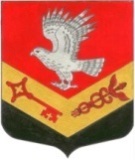 МУНИЦИПАЛЬНОЕ ОБРАЗОВАНИЕ«ЗАНЕВСКОЕ ГОРОДСКОЕ ПОСЕЛЕНИЕ»ВСЕВОЛОЖСКОГО МУНИЦИПАЛЬНОГО РАЙОНАЛЕНИНГРАДСКОЙ ОБЛАСТИСОВЕТ ДЕПУТАТОВ ТРЕТЬЕГО СОЗЫВАРЕШЕНИЕ 20.02.2018 года                                                                                          № 08 г.п. Янино-1О результатах деятельности главыадминистрации МО «Заневское городскоепоселение» 	В соответствии с Федеральным законом от 06.10.2003 № 131-ФЗ «Об общих принципах организации местного самоуправления в Российской Федерации» и уставом МО «Заневское городское поселение», заслушав отчет о результатах деятельности главы администрации муниципального образования, совет депутатов МО «Заневское городское поселение» принял РЕШЕНИЕ:1.Принять отчет главы администрации муниципального образования «Заневское городское поселение» Всеволожского муниципального района Ленинградской области за 2017 год к сведению согласно приложению.2.Признать деятельность главы администрации МО «Заневское городское поселение» по результатам отчета за 2017 год удовлетворительной.3.Настоящее решение подлежит опубликованию в официальных средствах массовой информации.	4. Решение вступает в силу после дня его опубликования.5.Контроль над исполнением данного решения возложить на постоянно действующую депутатскую комиссию по экономической политике, бюджету, налогу, инвестициям, правопорядку, законности.Глава муниципального образования                                           В.Е. КондратьевПриложение к решению №  08 от 20.02.2018 годаОтчет главы администрацииМуниципального образования «Заневское городское поселение» Всеволожского муниципального района Ленинградской области за 2017 год.За прошедший год состав муниципального образования не изменился, и в него по-прежнему входят 9 населенных пунктов:- Янино-1;- Янино-2;- Заневка;- Суоранда;- Хирвости;- Кудрово;- Новосергиевка;- Мяглово;- Пятый километр.В настоящее время на сайте администрации проводится электронное голосование среди жителей на предмет целесообразности смены типа населенного пункта Кудрово с деревни на город. В голосовании приняли участие около 4 тысяч человек.Существенно увеличилась численность населения, к концу прошлого года на его территории зарегистрированы 31 010 человек. По сравнению с 2016 годом рост численности населения составил 42 %.Родилось 450 детей, умерло 70 человек. С учетом аналогичных показателей за предыдущий год тенденция превышения рождаемости над смертностью сохраняется.В 2017 году продолжилась работа по улучшению жилой среды в поселении. Принята муниципальная программа «Обеспечение устойчивого комплексного развития территории МО «Заневское городское поселение» в 2017-2020 годах». Подготовлены и выданы:- 97 градостроительных планов земельных участков,- 5 разрешений на ввод в эксплуатацию объектов капитального строительства;- 57 разрешений на строительство объектов капитального строительства,- 43 разрешения на перепланировку жилых и нежилых помещений;- 33 помещения приняты в эксплуатацию после перепланировки;- из жилого помещения в нежилое и нежилого в жилое переведено 11 помещений, в эксплуатацию после перевода 1 принято;- подготовлены и проведены 9 публичных слушаний, в том числе по внесению изменений в генеральный план и правила землепользования и застройки в границах Кудрово;- подготовлено 261 Постановление о присвоении адреса, о приведении вида разрешенного использования земельных участков, в соответствии с классификатором об инвентаризации и актуализации адресной системы, и приведение ее в соответствии с требованиями действующего законодательства;- 52 215 сведений внесены в ФИАС о помещениях (квартирах), расположенных на территории населенных пунктов.Муниципальный земельный контроль на территории нашего поселения осуществляется в соответствии с решением совета депутатов МО «Заневское городское поселение» Всеволожского муниципального района Ленинградской области от 25.04.2017 № 19 «Об утверждении Положения о муниципальном земельном контроле на территории МО «Заневское городского поселение». Проверки соблюдения требований земельного законодательства проводятся в соответствии с административным регламентом, который утвержден Постановлением администрации МО «Заневское городское поселение» Всеволожского муниципального района Ленинградской области от 10.07.2017 № 635 «Об утверждении административного регламента по исполнению муниципальной функции – осуществление муниципального земельного контроля над использованием земель на территории Заневского городского поселения Всеволожского муниципального района».За минувший год на территории поселения были проведены 57 проверок соблюдения земельного законодательства, 23 из них плановые. В ходе проведенных проверок выявлены 42 нарушения действующего законодательства. Материалы проверок соблюдения требований земельного законодательства направлены на рассмотрение в органы государственного надзора, мировым судьям и в административную комиссию. В рамках муниципального земельного контроля администрацией ведется тесное сотрудничество с Управлением Росреестра по Ленинградской области и его структурным подразделением во Всеволожском районе, с Управлением Россельхознадзора по Ленинградской области, комитетом государственного экологического надзора Ленинградской области и органами прокуратуры. С ними организовываются совместные проверки. В 2017 году зарегистрировано право муниципальной собственности на 27 объектов, включая 4 земельных участка.В муниципальную собственность принято 5 объектов:- тренажерная и детская площадки;- детский игровой комплекс «Фрегат 3-х мачтовый» в Кудрово,- парк «Оккервиль»;- жилой дом № 46 в Заневке.Заключен и зарегистрирован в Управлении Росреестра по Ленинградской области договор аренды земельного участка общей площадью 21 166 квадратных метров со ООО «СМЭУ «Заневка» в Янино-1, ул. Военный городок, з/у № 67 для использования в целях реконструкции и эксплуатации котельной № 40.В целях эффективного использования муниципального имущества проведена рыночная оценка 235 объектов водоснабжения и водоотведения, объектов теплоснабжения и горячего водоснабжения и автомобильных дорог.Передан из муниципальной собственности МО «Заневское городское поселение» в государственную собственность Санкт-Петербурга самотечный канализационный коллектор протяженностью 2 376 метров, расположенный по адресу: Ленинградская область, Янино-1, от колодца гасителя (x41) до колодца (x10).Передана из муниципальной собственности на основании договора передачи жилого помещения в собственность (приватизация квартир) 21 квартира.Зарегистрировано право муниципальной собственности за МО «Заневское городское поселение» на автомобильные дороги:- Янино-2, 6 участков автомобильной дороги общей протяженностью 2 383 метров (от уч. 26 до уч. 73 по ул. Садовая; от уч. 31 до уч. 23 по ул. Объездная; от уч. 1 до уч. 3 по ул. Садовая; от границ населенного пункта до уч. № 15 по ул. Новая; от Колтушского шоссе до ул. Холмистая; от границ населенного пункта до уч. 33 по ул. Садовая);- Янино-1, автомобильная дорога общей протяженностью 800 метров, линия 1-я;- Суоранда, 7 участков автомобильной дороги общей протяженностью 3 574 метров (от уч. 10 по ул. Подгорная до границы населенного пункта; ул. Новый Карьер; проезд от уч. 146 по ул. Ржавского до ул. Ржавского; проезд от уч. 20 по ул. Рабочая до уч. 37 по ул. Ржавского; по ул. Центральная; по ул. Ржавского; ул. Рабочая);- Хирвости, 4 участка автомобильной дороги общей протяженностью 551 метров (от начала ул. Бассейная до ул. Полевая; от ул. Песочная до уч. 10 по ул. Бассейная; от уч. 2 до уч. 5 по ул. Полевая; от уч. 6 до уч. 10 по ул. Полевая).Определена организация, осуществляющая содержание и обслуживание бесхозяйных тепловых сетей, бесхозяйных объектов централизованной системы горячего водоснабжения, бесхозяйных объектов централизованной системы холодного водоснабжения и бесхозяйных канализационных сетей в количестве 10 объектов в Янино-1 по ул. Новая, ул. Новая 14а – это ООО «СМЭУ «Заневка».Организованы мероприятия по передаче автомобильных дорог и сетей инженерной инфраструктуры от следующих застройщиков:- ООО «Универсал Инвест» (ЦДС);- ЗАО «Развитие территорий «Петербургская Недвижимость» (Сетл Сити);- ООО «Полис Групп»;- ООО «Инвестторг-Недвижимость 6-4».Продолжает свою деятельность и постоянно действующая общественная жилищная комиссия.За год ею проведены 10 заседаний, в ходе которых рассмотрены 25 вопросов. Они были связаны с улучшением жилищных условий граждан. В результате работы 4 семьи, нуждающиеся в жилых помещениях, обеспечены квартирами. Еще 1 многодетная семья приобрела жилье с помощью социальных выплат. Заключены 12 договоров социального найма на жилые помещения.В 2017-м году подошла к завершению работа по переселению людей, проживающих в муниципальных жилых домах, признанных аварийными еще до 2012 года. Таких зданий на территории муниципального образования было 11.В результате 87 граждан переселены в благоустроенные отдельные жилые помещения, расположенные в многоквартирных домах по адресу: Янино-1, ул. Новая, дом 14а, корпус 1 и корпус 2. В 2016 году были предоставлены 23 квартиры, и еще 16 квартир, расположенных во втором корпусе, предоставлены в 2017 году.В рамках работы по переселению граждан из аварийного жилого фонда в 2017 году  4 аварийных дома, расположенных в Заневке, уже снесены. В настоящее время ведется работа по сносу 7 аварийных домов, расположенных в Суоранде.Уполномоченным органом, муниципальным казенным учреждением «Центр оказания услуг», в 2017 году были проведены 75 закупочных процедур конкурентными способами на общую сумму 266 миллионов 764 тысячи 748 рублей, в том числе:- конкурсы – 11;- аукционы – 43;- запросы котировок – 21.По итогам процедур экономия составила 7 миллионов 314 тысяч 714 рублей.Доходы бюджета муниципального образования складываются из налоговых и неналоговых поступлений. К налоговым поступлениям относятся налог на доходы физических лиц, налоги на имущество и земельный налог. К неналоговым относятся арендная плата, доходы от реализации имущества, земельных участков, оказания платных услуг и прочие доходы.В соответствии с принятым решением от 24.11.2016 года № 47 «О бюджете МО «Заневское городское поселение» на 2017 год и на плановый период 2018 и 2019 годов» бюджет на прошедший год был утвержден по доходам в сумме 314,5 миллионов рублей, по расходам в сумме 358,0 миллионов рублей, с источниками в размере 43,5 миллионов рублей. В течение истекшего периода 2017 года советом депутатов вносилось 1 изменение и дополнение в решение о бюджете, в результате чего доходная часть бюджета составила 317,6 миллиона рублей, расходная – 361,1 миллиона рублей, источники финансирования дефицита – 43,5 миллиона рублей. План по доходам исполнен на 102,2 %, по расходам – на 83,4 %.Доля налоговых доходов в общем объеме поступлений составила 84,7 %, неналоговых поступлений – 14,2 %, безвозмездных – 1,1 %. Основной объем налоговых доходов приходится на налог на доходы физических лиц (29,5 %) и земельный налог (68,8 %). Среди неналоговых доходы, получаемые в виде арендной платы, и средства от продажи права на заключение договоров аренды за земли. В объеме неналоговых доходов они составляют 75,3 %.Стоит отметить, что наибольший удельный вес в расходной части бюджета составили социально-значимые расходы. В них входят: строительство и реконструкция сетей водопровода в Янино-2 и Суоранде, устройство уличного освещения с заменой существующих светильников на территории поселения; приобретение, доставка и установка малых архитектурных форм для оборудования детских и спортивных площадок, парков и мест отдыха, а также благоустройство территории в поселении, к которому относятся озеленение, вывоз мусора, устройство современных детских площадок с антиударным покрытием и другие мероприятия, направленные на создание комфортной жилой среды в нашем муниципалитете. Это составляет 55,5 % от общего объема расходов. За прошедший год в адрес администрации поступило 4 892 обращения от организаций (для сравнения за 2016 год – 3 133 обращения).По-прежнему одним из приоритетных направлений является работа с гражданами, поступили 1 223 обращения (для сравнения за 2016 год – 748 обращений).На первом месте остаются вопросы, связанные с архитектурой и строительством, – это запросы выдачи разрешений на строительство, градпланы. Вторую позицию занимают вопросы благоустройства и жилищно-коммунальной сферы. Администрацией приняты 917 нормативно-правовых актов.Административная комиссия МО «Заневское городское поселение» – постоянно действующий коллегиальный орган, уполномоченный рассматривать дела об административных правонарушениях, в соответствии с Кодексом Российской Федерации об административных правонарушениях, ответственность за которые предусмотрена областным законом Ленинградской области от 02.07.2003 года № 47-оз «Об административных правонарушениях».За прошедшие 4 квартала 2017 года в рамках осуществления деятельности административной комиссией были составлены и рассмотрены 28 протоколов об административных правонарушениях на общую сумму 44 500 рублей по ст.3.3 «Торговля в не отведенных для этого местах», ст. 4.9 «Размещение механических транспортных средств на территориях, занятых зелеными насаждениями, на территориях детских и спортивных площадок», оплачены 17 протоколов на сумму 25 000 рублей. Вынесены 35 предупреждений по вопросу нарушения тишины, 40 предупреждений – по вопросу нарушений требований по поддержанию эстетического состояния территорий поселений, городского округа. В рамках пресечения административных правонарушений административная комиссия направляет информационные письма в адрес ГУ МВД по Всеволожскому району Ленинградской области, ГПС МЧС по Ленинградской области, Центра применения административного наказания по Санкт-Петербургу и Ленинградской области, Роспотребнадзора, комитета экологического надзора, Россельхознадзора, природоохранной прокуратуры, Россреестра. Главная цель работы административной комиссии – это благоустройство территории поселения и создание благоприятных условий для жизни населения в нем. Но как бы бдительно не работали специалисты комиссии, все же глобальные изменения жизни людей в лучшую сторону зависят в первую очередь от них самих. Если каждый из жителей нашего поселения будет соблюдать порядок, не парковать свои автотранспортные средства на зеленых насаждениях, то насколько комфортнее и спокойнее станет жизнь вокруг.Пристальное внимание уделяется благоустройству и санитарному содержанию населенных пунктов. Затраты на эти цели в минувшем году составили 105,6 миллионов рублей.С целью развития автомобильных дорог местного значения и поддержания в исправном состоянии муниципальных дорог и дворовых проездов произведен текущий (ямочный) ремонт асфальтобетонного покрытия в объеме более 2 тысяч квадратных метров, установлено 12 ИДН (лежачих полицейских) в Янино-1 по ул. Новой и Военный городок.Для поддержания порядка в муниципальном образовании выполнен большой объем работ по сбору и вывозу бытовых отходов и мусора. Всего вывезены на полигон более 53 тысяч кубических метров отходов. Для предотвращения несанкционированных свалок проведен вывоз ТБО с планировкой участков, установкой ограждений и предупреждающих табличек.В соответствии с муниципальным контрактом подрядной организацией ООО «СпецТехника Янино» был выполнен большой объем работ по санитарной очистке и содержанию территории муниципального образования.Кроме того, были приняты меры по предотвращению затопления паводковыми водами Янино-1. Для этого расчищено 1500 метров водоотводных канав и проведен ремонт водопропускных труб под объездной дорогой. Зимой и летом все работы по очистке дорог, тротуаров, содержанию скверов и газонов выполняются своевременно и на высоком уровне. Существенный объем работ по улучшению благоустройства и наведению порядка на территории поселения был выполнен подрядными организациями, управляющими компаниями и местными жителями во время месячника по благоустройству и субботника, проведенного в мае. Из населенных пунктов муниципалитета вывезли 600 кубических метров мусора. Важную роль в организации субботника сыграли и старосты: под их контролем вывозились собранные отходы.Активное участие в месячнике по благоустройству приняли сотрудники янинского детского сада и родители воспитанников. Хочется также поблагодарить руководителей и работников ООО «СпецТехника Янино», ООО «Свет» и ООО «ЖКК Заневка», оказавших серьезную безвозмездную помощь в благоустройстве территории.Стоит отметить, что за время проведения месячника по благоустройству были закуплены и высажены в населенных пунктах поселения 60 деревьев, 280 кустов и 5 тысяч кустов рассады цветов на сумму 470 тысяч рублей. Помощь муниципальному образованию в посадке оказала молодежная трудовая бригада, участниками которой стали школьники.Администрация муниципалитета контролирует и содержание детских площадок поселения. На них в 2017 году провели ремонтные работы. В прошлом году в Янино-1 в сквере у д. 52 по ул. Военный городок была построена тематическая детская площадка с антиударным покрытием. У д. 13 по ул. Новой в Янино-1 установлена тренажерная площадка с навесом.На территории Заневского городского поселения выполнены работы по вырубке 65 больных и аварийных деревьев, проведена работа по борьбе с борщевиком Сосновского на площади более 10 гектаров. Устройство освещения на территории муниципального образования также не остается без внимания. В 2017 году работы в этом направлении проведены на 17 объектах поселения, в том числе и в муниципальном парке «Оккервиль».В 2017 году в целях реализации полномочий администрации в области обеспечения безопасности жизнедеятельности жителей поселения, гражданской обороны, защиты населения и территории от чрезвычайных ситуаций, пожарной безопасности, профилактики правонарушений и террористических угроз были выполнены все основные мероприятия, разработаны и приняты необходимые нормативные правовые акты.Основное мероприятие муниципальной программы «Безопасность МО «Заневское городское поселение» – это содержание в постоянной готовности к применению и комплексное техническое обслуживание муниципальной системы оповещения населения по ГО и ЧС, представляющей собой инженерно-технический комплекс, сопряженный с Региональной автоматизированной системой централизованного оповещения населения (РАСЦО) Ленинградской области. Пульт управления системы оповещения установлен в помещении ДДС администрации. Десять точек оповещения, состоящие из специальной аппаратуры и мощных акустических устройств, установлены в технических помещениях и на кровлях высотных зданий и на столбовых опорах по усредненным адресам, позволяющим охватить всю территорию поселения. Система создана для экстренного оповещения и информирования населения о способах защиты при возникновении военных конфликтов и чрезвычайных ситуаций путем передачи голосовых сообщений и звучания сирены, означающей основной сигнал гражданской обороны «ВНИМАНИЕ ВСЕМ». В исправном состоянии содержатся построенные муниципальные системы видеонаблюдения в Янино-1 и в Заневке. Выполнен и прошел государственную экспертизу проект системы видеонаблюдения по южной части Кудрово, подготовлен проект по д. Новосергиевке. Выполнены проектные наработки по участию Заневского городского поселения в создаваемом во Всеволожском районе аппаратно-программном комплексе «Безопасный город», который на 90 % финансируется по программе «Безопасность Ленинградской области».Администрацией выполнены мероприятия по актуализации деятельности добровольной народной дружины, ДНД предоставлено помещение, закуплено необходимое имущество и оргтехника. 25 народных дружинников обеспечивают общественный порядок при проведении массовых мероприятий и патрулируют улицы Янино-1 и Кудрово по утвержденным администрацией и согласованным с полицией маршрутам и ежемесячным графикам дежурств.По итогам проведенного областного конкурса наша дружина заняла 3 место, она награждена почетной грамотой комитета правопорядка и безопасности Ленинградской области и ценным призом – видеокамерой. Лучшие дружинники Глеб Бармотин, Сергей Полтавский и Вячеслав Сырица стали призерами конкурса и награждены именными наручными часами.В целях реализации полномочий администрации в области обеспечения первичных мер пожарной безопасности в прошедшем году были:- введены в эксплуатацию 38 новых пожарных гидрантов в Новосергивке, Суоранде и Янино-2;- выполнены работы по благоустройству пожарных водоемов, по противопожарной опашке граничащей с лесом участка Суоранды;- проведено дооснащение членов добровольных пожарных дружин и нештатных аварийно-спасательных формирований первичными средствами пожаротушения и защиты;- выполнено техническое обслуживание и испытания на водоотдачу действующих пожарных гидрантов;- изготовлены, отремонтированы и установлены защитные короба на пожарные гидранты;- закуплены и установлены знаки пожарной безопасности и знаки безопасности людей на водных объектах поселения.Для Янинского КСДЦ 2017 год стал знаковым.Впервые за 11 лет произведена реконструкция технического оснащения сцены и стал раскрываться занавес. Сцена оснащена приборами сценического света.Отремонтирован зрительный зал. Появились новые световые оформления и покрытие пола. На сцене впервые появился профессиональный сценический линолеум. Хореографический класс второго этажа превратился в маленький актовый зал – окна обрамлены в красивые портьеры, а на полу – новый паркет.Появились новые клубные формирования – семейный клуб «Заневские жемчужинки», студия раннего развития «Мама и малыш», хореографические студии «Акварель» и «Акварельки», кукольный театр «Петрушка». Спортивные секции дополнились  черлидингом, фитнесом для взрослых, зумбой.Обновился в этом году и коллектив. Появились пять новых сотрудников, специалисты клубных формирований, методист по работе с молодежью и художественный руководитель. Вокальный ансамбль «Веснушки» под руководством А. Самойлова занял первое место в конкурсе «Радуга талантов» в Санкт-Петербурге. Студия бального танца «Дуэт», которой руководит  Н. Лебедь, в международном турнире «Невская осень 2017» заняла 2 место в возрастной категории пары 2008 года рождения.За календарный год были проведены 86 крупных мероприятий. Следует отметить, что стало больше мероприятии, проводимых в населенных пунктах: Суоранда, Новосергиевка, 5-й Километр и Кудрово.У сотрудников центра много творческих планов.Спортивные секции поселения также продолжают радовать своими достижениями:Хоккейная команда «Заневский молот» неоднократно за минувший год становилась победителем различных соревнований. Набрано два игровых состава. В этом году ребята 2008-2009 года рождения участвуют в первенстве Ленинградской области по хоккею. На районном уровне ценится и футбольная сборная. Число участников секции по футболу в этом году значительно выросло, открыта дополнительная группа для детей 6-7 лет.В этом году в Янино-1 открыта секция по карате. Преподаватель Ксения Доронина является действующей чемпионкой мира по карате. Все занятия проводятся на бесплатной основе, спортсмены уже сдают на пояса и участвуют в первых соревнованиях. Активная спортивная деятельность ведется и в Кудрово. На сегодняшний день на базе МОБУ «СОШ «Кудровский центр образования № 1» продолжает свою работу спортивная секция карате. В МОБУ «СОШ «Центр образования «Кудрово» начала свою работу бесплатная секция по волейболу.В течение года были проведены более 50 спортивно-массовых и физкультурно-оздоровительных мероприятий на территории нашего муниципального образования.Продолжает набирать обороты работа с пожилым людьми. Для пожилых людей и инвалидов было организовано большое количество экскурсий. В прошедшем году участники экскурсий побывали в Кронштадте, в монастырях и соборах Петербурга, проехали по Старой Ладоге. Посетили Летний сад, Марсово поле, Михайловский сад и поближе познакомились с творчеством Пушкина, Достоевского, Бродского и Куинджи. Продолжилось проведение регулярных мероприятий, среди которых большой популярностью пользуется бассейн. Его посещение является бесплатным для жителей поселения. Люди пенсионного возраста продолжают активно заниматься и в группе скандинавской ходьбы.Представители общественных организаций, общества инвалидов и совета ветеранов, неоднократно участвовали в районных выставках творчества и талантов, занимая на них призовые места. Жители охотно присоединяются к этим организациям, потому что все их участники вовлечены в культурную и спортивную жизнь поселения. Сектор организационной и социальной работы осуществляет консультирование граждан по вопросам оформления единовременных выплат, пособий, льгот, компенсаций и материальной помощи. За услугой может обратиться любой гражданин, проживающий на территории поселения. В 2017 году неоднократно поступали обращения жителей по вопросу оказания помощи в виде приобретения и доставки дров, также производилась материальная компенсация на приобретение путевок в детские оздоровительные лагеря. Оказывалась материальная помощь гражданам, оказавшимся в трудной жизненной ситуации в связи с пожаром. Специалисты сектора осуществляют выходы по адресам,  по которым поступили тревожные сигналы от соседей, школ, органов здравоохранения, для выявления социально неблагополучных граждан и оказания им своевременной помощи. В июне 2017 года администрацией были организованы молодежные трудовые бригады. В состав молодежных трудовых бригад вошли учащиеся общеобразовательных учреждений, расположенных на территории МО «Заневское городское поселение». 60 учеников на протяжении одного месяца занимались благоустройством нашего поселения.Комиссией по обследованию жилых помещений и общего имущества в многоквартирных домах, в которых проживают инвалиды, с целью их приспособления с учетом потребности инвалида и обеспечения доступности составлены 22 акта.Содействие в сборе информации о гражданах, социальное положение которых вызывает опасения, оказывают старосты населенных пунктов, с которыми тесно взаимодействуют сотрудники администрации.В минувшем году на территории поселения работали 8 старост и 2 председателя общественного совета Янино-1. Через них доводится информация до работников администрации о важных проблемах и нуждах жителей поселения. На основании решений, принятых жителями на общих собраниях, опросов, проведенных старостами, и поданных ими заявок за счет средств МО «Заневское городское поселение» были выполнены следующие работы: строительство детской площадки с тренажерами в Янино-1, подсыпка грунтовых дорог в Янино-2, Кудрово, Новосергиевке, Хирвости, Суоранде и Заневке. Высадка зеленых насаждений в Янино-1.Считаю важным отметить работу старост всех населенных пунктов, поскольку на их плечах лежит огромный объем работы, который они добросовестно выполняют.Многие цели за минувший 2017 год были достигнуты, но многое еще предстоит сделать. 